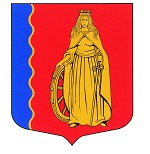 МУНИЦИПАЛЬНОЕ ОБРАЗОВАНИЕ«МУРИНСКОЕ ГОРОДСКОЕ ПОСЕЛЕНИЕ»ВСЕВОЛОЖСКОГО МУНИЦИПАЛЬНОГО РАЙОНАЛЕНИНГРАДСКОЙ ОБЛАСТИАДМИНИСТРАЦИЯПОСТАНОВЛЕНИЕ25.10.2022                                                                                             № 316г. МуриноВ соответствии со ст.179 Бюджетного кодекса Российской Федерации, Федеральным законом от 06.10.2003 №131-ФЗ «Об общих принципах организации местного самоуправления в Российской Федерации», решением совета депутатов от 15.12.2021 № 184 «О бюджете муниципального образования «Муринское городское поселение» Всеволожского муниципального района Ленинградской области на 2022 год и на плановый период 2023 и 2024 годов» администрация МО «Муринское городское поселение» Всеволожского муниципального района Ленинградской областиПОСТАНОВЛЯЕТ:Внести в муниципальную программу «Развитие культуры в муниципальном образовании «Муринское городское поселение» Всеволожского муниципального района Ленинградской области на 2021–2024 годы», утверждённую постановлением администрации от 30.12.2021 
№ 350 (с изменениями от 13.04.2022г. № 94), (далее – муниципальная программа) следующие изменения:1.1. Таблицу 7 паспорта муниципальной программы «Детальный план реализации муниципальной программы муниципального образование «Муринское городское поселение» Всеволожского района Ленинградской области «Развитие культуры в муниципальном образовании «Муринское городское поселение» Всеволожского муниципального района Ленинградской области на 2021–2024 годы» исключить из паспорта программы.1.2. Таблицу 5 паспорта муниципальной программы «План реализации муниципальной программы» изложить в новой редакции согласно приложению к настоящему постановлению.2.	Опубликовать настоящее постановление в газете «Муринская панорама» и на официальном сайте муниципального образования «Муринское городское поселение» Всеволожского муниципального района Ленинградской области в информационно-телекоммуникационной сети Интернет.3.	Настоящее постановление вступает в силу со дня его подписания.4.	Контроль за исполнением настоящего постановления возложить на заместителя главы администрации Лёвину Г.В.Глава администрации    					 	            А.Ю. Белов                                                                                                                           Приложение                                                                                                                                                               к постановлению администрации МО «Муринское городское поселение»                                                                                                                                             Всеволожского района                                                                                                                                              Ленинградской области                                                                                                                                           от 25.10.2022  № 315Таблица 5Планреализации муниципальной программы «Развитие культуры в муниципальном образовании«Муринское городское поселение» Всеволожского муниципального района Ленинградской областина 2021–2024 годы»О внесении изменений в муниципальную программу «Развитие культуры в муниципальном образовании «Муринское городское поселение» Всеволожского муниципального района Ленинградской области на 2021–2024 годы», утверждённую постановлением администрации от 30.12.2021 № 350Наименование муниципальной программы, подпрограммы муниципальной программы, основного мероприятия Ответственный исполнитель, соисполнитель, участник 1Фактическое финансирование, тыс. руб.Годы реализацииГоды реализацииГоды реализацииГоды реализацииГоды реализацииНаименование муниципальной программы, подпрограммы муниципальной программы, основного мероприятия Ответственный исполнитель, соисполнитель, участник 1Фактическое финансирование, тыс. руб.2021 год реализации2022 год реализации2023 год реализации2024 год реализацииИтого12345678Муниципальная программа «Развитие культуры в муниципальном образовании «Муринское городское поселение» Всеволожского муниципального района Ленинградской области на 2021–2024 годы»МКУ «Центр муниципальных услуг»Всего 4 940,009 368,699 837,139 837,1033 982,92Муниципальная программа «Развитие культуры в муниципальном образовании «Муринское городское поселение» Всеволожского муниципального района Ленинградской области на 2021–2024 годы»МКУ «Центр муниципальных услуг»Федеральный бюджет Муниципальная программа «Развитие культуры в муниципальном образовании «Муринское городское поселение» Всеволожского муниципального района Ленинградской области на 2021–2024 годы»МКУ «Центр муниципальных услуг»Областной бюджет Ленинградской области Муниципальная программа «Развитие культуры в муниципальном образовании «Муринское городское поселение» Всеволожского муниципального района Ленинградской области на 2021–2024 годы»МКУ «Центр муниципальных услуг»Местные бюджеты 4 940,009 368,699 837,139 837,1033 982,92Муниципальная программа «Развитие культуры в муниципальном образовании «Муринское городское поселение» Всеволожского муниципального района Ленинградской области на 2021–2024 годы»МКУ «Центр муниципальных услуг»Прочие источникиПодпрограмма 1 «Культурно-досуговая деятельность»МКУ «Центр муниципальных услуг»Всего4 469,008 602,199 032,308 992,0331 095,52Подпрограмма 1 «Культурно-досуговая деятельность»МКУ «Центр муниципальных услуг»Федеральный бюджетПодпрограмма 1 «Культурно-досуговая деятельность»МКУ «Центр муниципальных услуг»Областной бюджет Ленинградской областиПодпрограмма 1 «Культурно-досуговая деятельность»МКУ «Центр муниципальных услуг»Местные бюджеты4 469,008 602,199 032,308 992,0331 095,52Подпрограмма 1 «Культурно-досуговая деятельность»МКУ «Центр муниципальных услуг»Прочие источникиОсновное мероприятие 1. Проведение тематических, календарных праздников, траурных митингов и возложения венков и цветов к мемориалам1.1. Приобретение подарочной продукции (День снятия блокады Ленинграда, День защиты детей, новогодние подарки).1.2. Приобретение цветочной продукция, в том числе представительских букетов, ритуальных венков на возложения.1.3. Оплата услуги оформления воздушными шарами.1.4. Оплата услуг по выступлению артистов, организации концертных площадок (услуги звукорежиссера с аппаратурой, аренда реквизита, декораций, ростовых кукол, дизельного генератора, запуск голубей, салют, спецэффекты, полевая кухня и т.д.).1.5. Оплата транспортных услуг. 1.6. Оплата аренды (шатров, биотуалетов и т.д.)МКУ «Центр муниципальных услуг»Всего 3 943,717 540,896 866,326 826,0525 176,97Основное мероприятие 1. Проведение тематических, календарных праздников, траурных митингов и возложения венков и цветов к мемориалам1.1. Приобретение подарочной продукции (День снятия блокады Ленинграда, День защиты детей, новогодние подарки).1.2. Приобретение цветочной продукция, в том числе представительских букетов, ритуальных венков на возложения.1.3. Оплата услуги оформления воздушными шарами.1.4. Оплата услуг по выступлению артистов, организации концертных площадок (услуги звукорежиссера с аппаратурой, аренда реквизита, декораций, ростовых кукол, дизельного генератора, запуск голубей, салют, спецэффекты, полевая кухня и т.д.).1.5. Оплата транспортных услуг. 1.6. Оплата аренды (шатров, биотуалетов и т.д.)МКУ «Центр муниципальных услуг»Федеральный бюджет Основное мероприятие 1. Проведение тематических, календарных праздников, траурных митингов и возложения венков и цветов к мемориалам1.1. Приобретение подарочной продукции (День снятия блокады Ленинграда, День защиты детей, новогодние подарки).1.2. Приобретение цветочной продукция, в том числе представительских букетов, ритуальных венков на возложения.1.3. Оплата услуги оформления воздушными шарами.1.4. Оплата услуг по выступлению артистов, организации концертных площадок (услуги звукорежиссера с аппаратурой, аренда реквизита, декораций, ростовых кукол, дизельного генератора, запуск голубей, салют, спецэффекты, полевая кухня и т.д.).1.5. Оплата транспортных услуг. 1.6. Оплата аренды (шатров, биотуалетов и т.д.)МКУ «Центр муниципальных услуг»Областной бюджет Ленинградской области Основное мероприятие 1. Проведение тематических, календарных праздников, траурных митингов и возложения венков и цветов к мемориалам1.1. Приобретение подарочной продукции (День снятия блокады Ленинграда, День защиты детей, новогодние подарки).1.2. Приобретение цветочной продукция, в том числе представительских букетов, ритуальных венков на возложения.1.3. Оплата услуги оформления воздушными шарами.1.4. Оплата услуг по выступлению артистов, организации концертных площадок (услуги звукорежиссера с аппаратурой, аренда реквизита, декораций, ростовых кукол, дизельного генератора, запуск голубей, салют, спецэффекты, полевая кухня и т.д.).1.5. Оплата транспортных услуг. 1.6. Оплата аренды (шатров, биотуалетов и т.д.)МКУ «Центр муниципальных услуг»Местные бюджеты 3 943,717 540,896 866,326 826,0525 176,97Основное мероприятие 1. Проведение тематических, календарных праздников, траурных митингов и возложения венков и цветов к мемориалам1.1. Приобретение подарочной продукции (День снятия блокады Ленинграда, День защиты детей, новогодние подарки).1.2. Приобретение цветочной продукция, в том числе представительских букетов, ритуальных венков на возложения.1.3. Оплата услуги оформления воздушными шарами.1.4. Оплата услуг по выступлению артистов, организации концертных площадок (услуги звукорежиссера с аппаратурой, аренда реквизита, декораций, ростовых кукол, дизельного генератора, запуск голубей, салют, спецэффекты, полевая кухня и т.д.).1.5. Оплата транспортных услуг. 1.6. Оплата аренды (шатров, биотуалетов и т.д.)МКУ «Центр муниципальных услуг»Прочие источникиОсновное мероприятие 2. Обеспечение деятельности творческих коллективов2.1. Приобретение расходных материалов (в том числе театрального реквизита), акустической системы2.2. Оплата услуги по пошиву и приобретению концертных костюмов2.3. Оплата организационных взносов за участие в конкурсах и фестивалях.МКУ «Центр муниципальных услуг»Всего287,2648,30535,33535,331 406,22Основное мероприятие 2. Обеспечение деятельности творческих коллективов2.1. Приобретение расходных материалов (в том числе театрального реквизита), акустической системы2.2. Оплата услуги по пошиву и приобретению концертных костюмов2.3. Оплата организационных взносов за участие в конкурсах и фестивалях.МКУ «Центр муниципальных услуг»Федеральный бюджетОсновное мероприятие 2. Обеспечение деятельности творческих коллективов2.1. Приобретение расходных материалов (в том числе театрального реквизита), акустической системы2.2. Оплата услуги по пошиву и приобретению концертных костюмов2.3. Оплата организационных взносов за участие в конкурсах и фестивалях.МКУ «Центр муниципальных услуг»Областной бюджет Ленинградской областиОсновное мероприятие 2. Обеспечение деятельности творческих коллективов2.1. Приобретение расходных материалов (в том числе театрального реквизита), акустической системы2.2. Оплата услуги по пошиву и приобретению концертных костюмов2.3. Оплата организационных взносов за участие в конкурсах и фестивалях.МКУ «Центр муниципальных услуг»Местные бюджеты287,2648,30535,33535,331 406,22Основное мероприятие 2. Обеспечение деятельности творческих коллективов2.1. Приобретение расходных материалов (в том числе театрального реквизита), акустической системы2.2. Оплата услуги по пошиву и приобретению концертных костюмов2.3. Оплата организационных взносов за участие в конкурсах и фестивалях.МКУ «Центр муниципальных услуг»Прочие источникиОсновное мероприятие 3. Совместная деятельность творческих коллективов МКУ «Центр муниципальных услуг» с учреждениями г. Мурино.3.1. Организация и проведение фестивалей, конкурсов, практикумов, мастер-классов, круглых столов.3.2. Приобретение призовой продукции.МКУ «Центр муниципальных услуг»Всего67,260,00328,65328,65724,56Основное мероприятие 3. Совместная деятельность творческих коллективов МКУ «Центр муниципальных услуг» с учреждениями г. Мурино.3.1. Организация и проведение фестивалей, конкурсов, практикумов, мастер-классов, круглых столов.3.2. Приобретение призовой продукции.МКУ «Центр муниципальных услуг»Федеральный бюджетОсновное мероприятие 3. Совместная деятельность творческих коллективов МКУ «Центр муниципальных услуг» с учреждениями г. Мурино.3.1. Организация и проведение фестивалей, конкурсов, практикумов, мастер-классов, круглых столов.3.2. Приобретение призовой продукции.МКУ «Центр муниципальных услуг»Областной бюджет Ленинградской областиОсновное мероприятие 3. Совместная деятельность творческих коллективов МКУ «Центр муниципальных услуг» с учреждениями г. Мурино.3.1. Организация и проведение фестивалей, конкурсов, практикумов, мастер-классов, круглых столов.3.2. Приобретение призовой продукции.МКУ «Центр муниципальных услуг»Местные бюджеты67,260,00328,65328,65724,56Основное мероприятие 3. Совместная деятельность творческих коллективов МКУ «Центр муниципальных услуг» с учреждениями г. Мурино.3.1. Организация и проведение фестивалей, конкурсов, практикумов, мастер-классов, круглых столов.3.2. Приобретение призовой продукции.МКУ «Центр муниципальных услуг»Прочие источникиОсновное мероприятие 4. Расходы на полиграфическую продукцию4.1. Приобретение бумаги для цветной лазерной печати, этикеток самоклеящихся, пленки для ламинирования, фотобумаги матовой4.2. Оплата услуги изготовления баннеровМКУ «Центр муниципальных услуг»Всего152,3313,00220,50220,50606,33Основное мероприятие 4. Расходы на полиграфическую продукцию4.1. Приобретение бумаги для цветной лазерной печати, этикеток самоклеящихся, пленки для ламинирования, фотобумаги матовой4.2. Оплата услуги изготовления баннеровМКУ «Центр муниципальных услуг»Федеральный бюджетОсновное мероприятие 4. Расходы на полиграфическую продукцию4.1. Приобретение бумаги для цветной лазерной печати, этикеток самоклеящихся, пленки для ламинирования, фотобумаги матовой4.2. Оплата услуги изготовления баннеровМКУ «Центр муниципальных услуг»Областной бюджет Ленинградской областиОсновное мероприятие 4. Расходы на полиграфическую продукцию4.1. Приобретение бумаги для цветной лазерной печати, этикеток самоклеящихся, пленки для ламинирования, фотобумаги матовой4.2. Оплата услуги изготовления баннеровМКУ «Центр муниципальных услуг»Местные бюджеты152,3313,00220,50220,50606,33Основное мероприятие 4. Расходы на полиграфическую продукцию4.1. Приобретение бумаги для цветной лазерной печати, этикеток самоклеящихся, пленки для ламинирования, фотобумаги матовой4.2. Оплата услуги изготовления баннеровМКУ «Центр муниципальных услуг»Прочие источникиОсновное мероприятие 5. Расходы на содержание и проведение мероприятий.5.1. Приобретение материальных запасов для костюмерной5.2. Химическая чистка театральных костюмов.МКУ «Центр муниципальных услуг»Всего18,440,0031,5031,5081,44Основное мероприятие 5. Расходы на содержание и проведение мероприятий.5.1. Приобретение материальных запасов для костюмерной5.2. Химическая чистка театральных костюмов.МКУ «Центр муниципальных услуг»Федеральный бюджетОсновное мероприятие 5. Расходы на содержание и проведение мероприятий.5.1. Приобретение материальных запасов для костюмерной5.2. Химическая чистка театральных костюмов.МКУ «Центр муниципальных услуг»Областной бюджет Ленинградской областиОсновное мероприятие 5. Расходы на содержание и проведение мероприятий.5.1. Приобретение материальных запасов для костюмерной5.2. Химическая чистка театральных костюмов.МКУ «Центр муниципальных услуг»Местные бюджеты18,440,0031,5031,5081,44Основное мероприятие 5. Расходы на содержание и проведение мероприятий.5.1. Приобретение материальных запасов для костюмерной5.2. Химическая чистка театральных костюмов.МКУ «Центр муниципальных услуг»Прочие источникиОсновное мероприятие 6. Организация выставочной деятельности.6.1. Расходы на приобретение стендовых конструкций.6.2. Расходы на адаптацию готового контента.6.3. Расходы на печать щитов.6.4. Расходы на монтаж сменных элементов.МКУ «Центр муниципальных услуг»Всего0,001 000,001 050,001 050,003 100,00Основное мероприятие 6. Организация выставочной деятельности.6.1. Расходы на приобретение стендовых конструкций.6.2. Расходы на адаптацию готового контента.6.3. Расходы на печать щитов.6.4. Расходы на монтаж сменных элементов.МКУ «Центр муниципальных услуг»Федеральный бюджетОсновное мероприятие 6. Организация выставочной деятельности.6.1. Расходы на приобретение стендовых конструкций.6.2. Расходы на адаптацию готового контента.6.3. Расходы на печать щитов.6.4. Расходы на монтаж сменных элементов.МКУ «Центр муниципальных услуг»Областной бюджет Ленинградской областиОсновное мероприятие 6. Организация выставочной деятельности.6.1. Расходы на приобретение стендовых конструкций.6.2. Расходы на адаптацию готового контента.6.3. Расходы на печать щитов.6.4. Расходы на монтаж сменных элементов.МКУ «Центр муниципальных услуг»Местные бюджеты0,001 000,001 050,001 050,003 100,00Основное мероприятие 6. Организация выставочной деятельности.6.1. Расходы на приобретение стендовых конструкций.6.2. Расходы на адаптацию готового контента.6.3. Расходы на печать щитов.6.4. Расходы на монтаж сменных элементов.МКУ «Центр муниципальных услуг»Прочие источникиПодпрограмма 2 «Организация библиотечного обслуживания населения»МКУ «Центр муниципальных услуг»Всего471,00766,50804,83845,072 887,40Подпрограмма 2 «Организация библиотечного обслуживания населения»МКУ «Центр муниципальных услуг»Федеральный бюджетПодпрограмма 2 «Организация библиотечного обслуживания населения»МКУ «Центр муниципальных услуг»Областной бюджет Ленинградской областиПодпрограмма 2 «Организация библиотечного обслуживания населения»МКУ «Центр муниципальных услуг»Местные бюджеты471,00766,50804,83845,072 887,40Подпрограмма 2 «Организация библиотечного обслуживания населения»МКУ «Центр муниципальных услуг»Прочие источникиОсновное мероприятие 1. Формирование книжного фонда1.1. Подписка на периодические издания1.2. Комплектование книжного фондаМКУ «Центр муниципальных услуг»Всего421,00614,00630,00630,002 295,00Основное мероприятие 1. Формирование книжного фонда1.1. Подписка на периодические издания1.2. Комплектование книжного фондаМКУ «Центр муниципальных услуг»Федеральный бюджетОсновное мероприятие 1. Формирование книжного фонда1.1. Подписка на периодические издания1.2. Комплектование книжного фондаМКУ «Центр муниципальных услуг»Областной бюджет Ленинградской областиОсновное мероприятие 1. Формирование книжного фонда1.1. Подписка на периодические издания1.2. Комплектование книжного фондаМКУ «Центр муниципальных услуг»Местные бюджеты421,00614,00630,00630,002 295,00Основное мероприятие 1. Формирование книжного фонда1.1. Подписка на периодические издания1.2. Комплектование книжного фондаМКУ «Центр муниципальных услуг»Прочие источникиОсновное мероприятие 2. Проведение библиотечных мероприятий.2.1. Приобретение подарочной (призовой) продукцииМКУ «Центр муниципальных услуг»Всего0,011,5012,0812,0835,66Основное мероприятие 2. Проведение библиотечных мероприятий.2.1. Приобретение подарочной (призовой) продукцииМКУ «Центр муниципальных услуг»Федеральный бюджетОсновное мероприятие 2. Проведение библиотечных мероприятий.2.1. Приобретение подарочной (призовой) продукцииМКУ «Центр муниципальных услуг»Областной бюджет Ленинградской областиОсновное мероприятие 2. Проведение библиотечных мероприятий.2.1. Приобретение подарочной (призовой) продукцииМКУ «Центр муниципальных услуг»Местные бюджеты0,011,5012,0812,0835,66Основное мероприятие 2. Проведение библиотечных мероприятий.2.1. Приобретение подарочной (призовой) продукцииМКУ «Центр муниципальных услуг»Прочие источникиОсновное мероприятие 3. Обеспечение деятельности библиотеки3.1. Расходы на библиотечную технику3.2. Приобретение и установка программы ИРБИСМКУ «Центр муниципальных услуг»Всего50,00141,00162,75202,99556,74Основное мероприятие 3. Обеспечение деятельности библиотеки3.1. Расходы на библиотечную технику3.2. Приобретение и установка программы ИРБИСМКУ «Центр муниципальных услуг»Федеральный бюджетОсновное мероприятие 3. Обеспечение деятельности библиотеки3.1. Расходы на библиотечную технику3.2. Приобретение и установка программы ИРБИСМКУ «Центр муниципальных услуг»Областной бюджет Ленинградской областиОсновное мероприятие 3. Обеспечение деятельности библиотеки3.1. Расходы на библиотечную технику3.2. Приобретение и установка программы ИРБИСМКУ «Центр муниципальных услуг»Местные бюджеты50,00141,00162,75202,99556,74Основное мероприятие 3. Обеспечение деятельности библиотеки3.1. Расходы на библиотечную технику3.2. Приобретение и установка программы ИРБИСМКУ «Центр муниципальных услуг»Прочие источники